S1_raw_images Yu et al.Fig. 1B and S1Bantibody: anti-CAH6 (first incubation); loading order: see Fig. S1B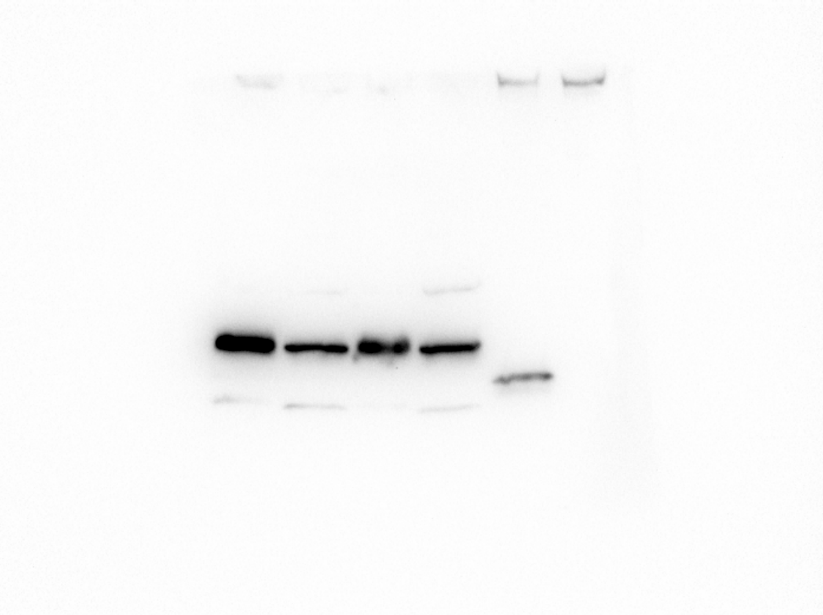 antibody: anti-IFT81 (second incubation)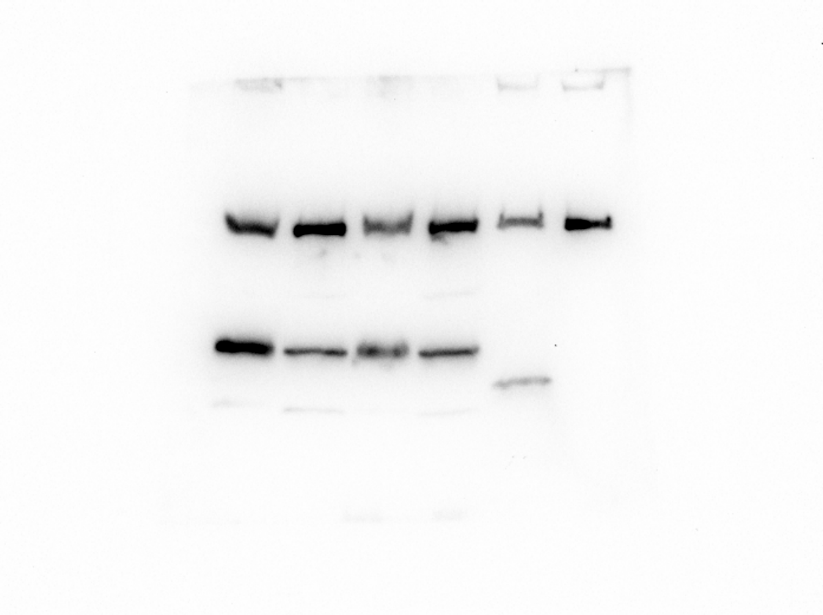 Fig2 EAnti-CAH6 (loading order: same as in figure)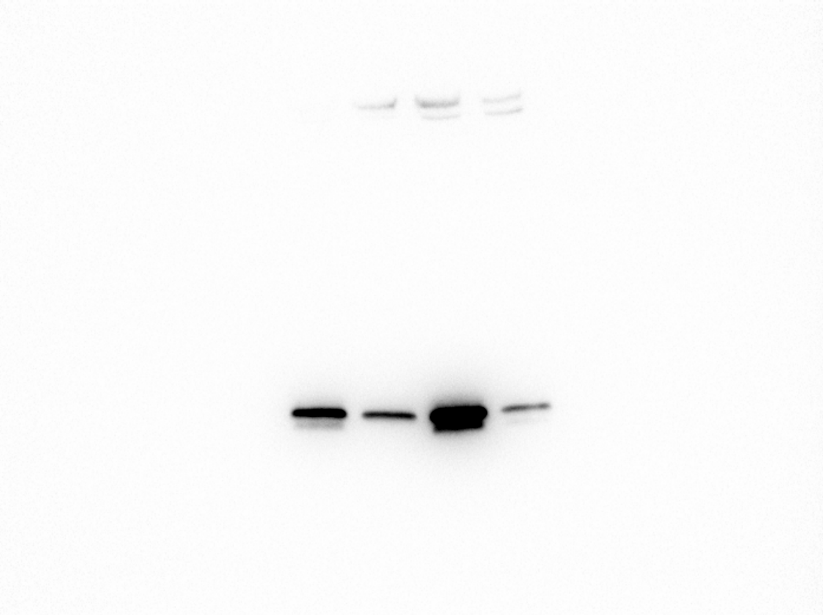 Anti-IC2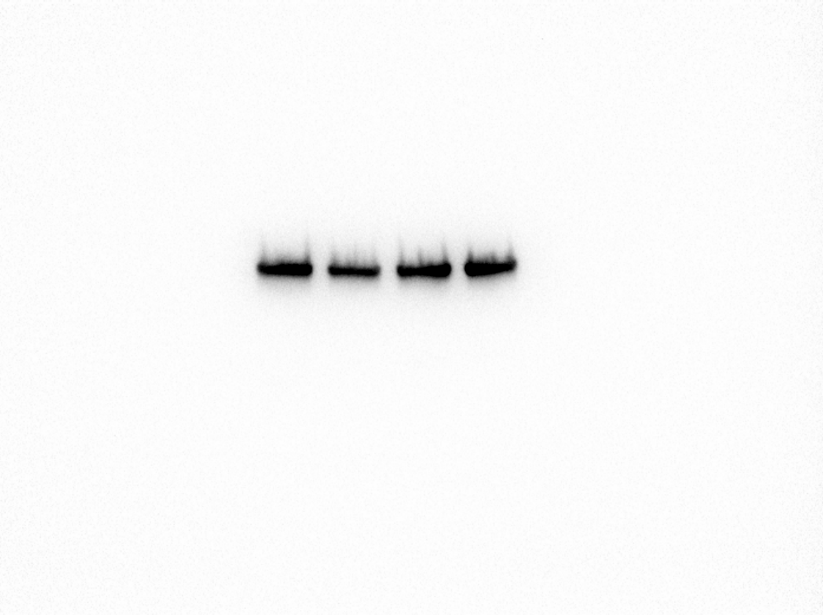 Fig. S2EAnti-CAH6 (loading order: same as in figure)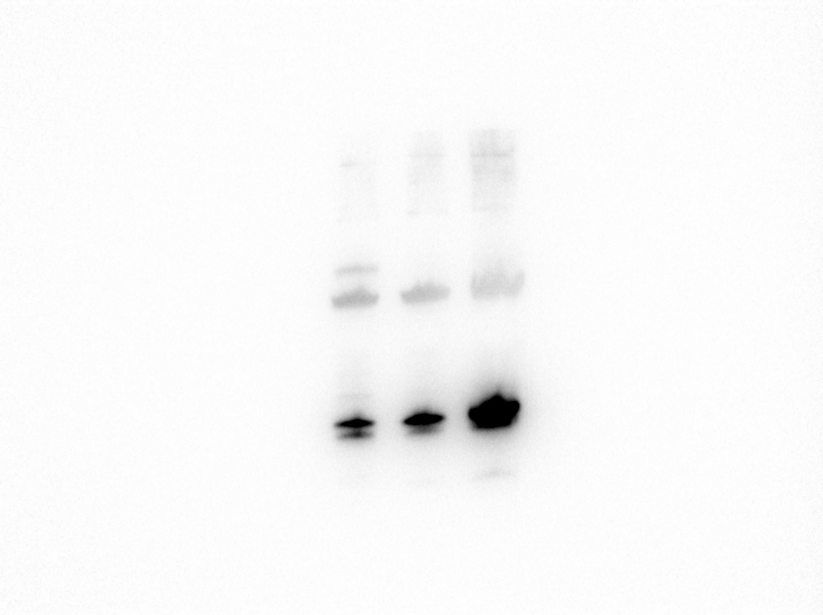 Anti-IC2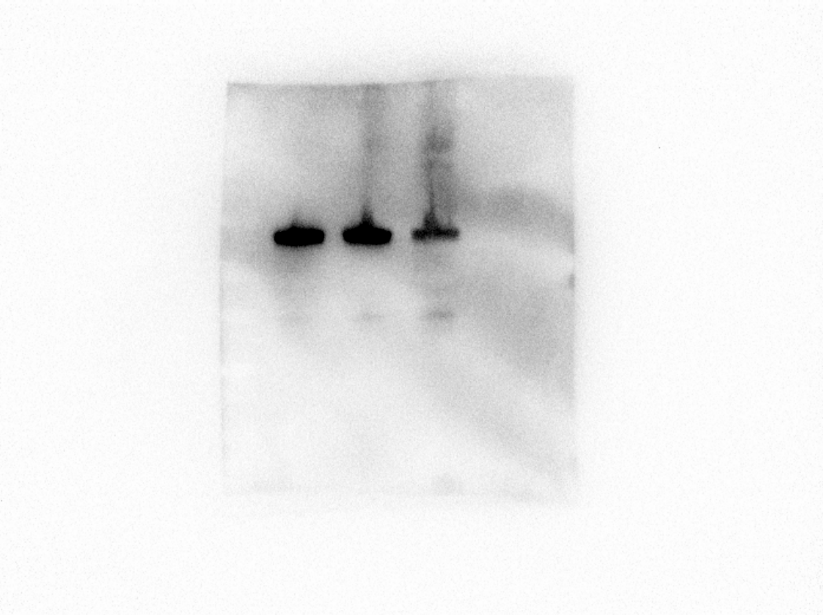 Fig. S3BAnti-CAH6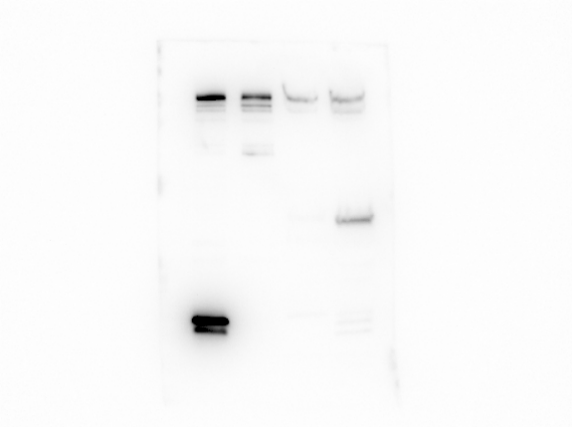 Anti-BBS4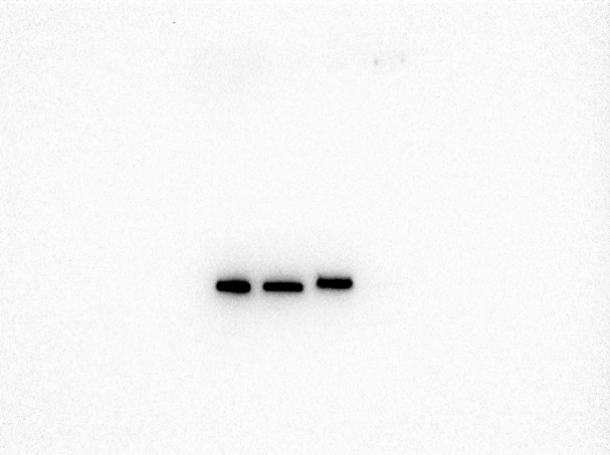 Anti-alpha-tubulin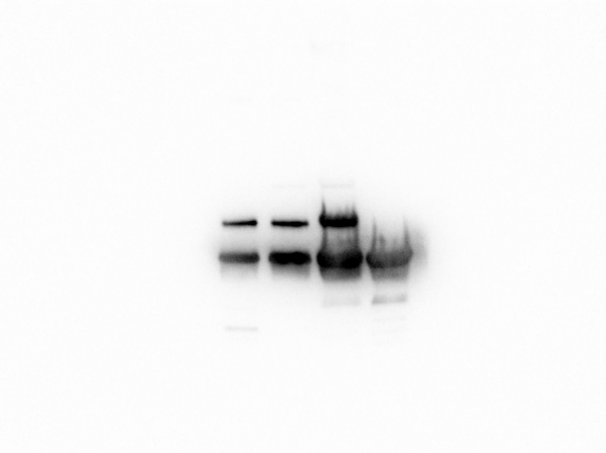 (Note: lane 3 showing the cah6 CAH6-mNG strain was cut out since the strain showed very low expression levels of the transgene at the time the western blot was performed)